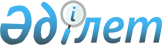 Об определении целевых групп населения Зайсанского района на 2014 год
					
			Утративший силу
			
			
		
					Постановление Зайсанского районного акимата Восточно-Казахстанской области от 06 августа 2014 года N 487. Зарегистрировано Департаментом юстиции Восточно-Казахстанской области 05 сентября 2014 года N 3479. Утратило силу - постановлением Зайсанского районного акимата Восточно-Казахстанской области от 03 декабря 2014 года N 647      Сноска. Утратило силу - постановлением Зайсанского районного акимата Восточно-Казахстанской области от 03.12.2014 N 647.

      Примечание РЦПИ. 

      В тексте документа сохранена пунктуация и орфография оригинала.

      В соответствии с подпунктами 13), 14) пункта 1 статьи 31 Закона Республики Казахстан от 23 января 2001 года «О местном государственном управлении и самоуправлении в Республике Казахстан», статьей 5, подпунктом 2) статьи 7 Закона Республики Казахстан от 23 января 2001 года «О занятости населения», в целях реализации государственной политики в сфере занятости с учетом ситуации на рынке труда и обеспечения дополнительных государственных гарантий, акимат Зайсанского района ПОСТАНОВЛЯЕТ:

      1. Определить следующие целевые группы населения по Зайсанскому району на 2014 год:

      1) малообеспеченные; 

      2) молодежь в возрасте до двадцати одного года;

      3) воспитанники детских домов, дети-сироты и дети, оставшиеся без попечения родителей, в возрасте до двадцати трех лет;

      4) одинокие, многодетные родители, воспитывающие несовершеннолетних детей;

      5) граждане, имеющие на содержании лиц, которые в порядке, установленном законодательством Республики Казахстан, признаны нуждающимися в постоянном уходе, помощи или надзоре;

      6) лица предпенсионного возраста (за два года до выхода на пенсию по возрасту);

      7) инвалиды;

      8) лица, уволенные из рядов Вооруженных Сил Республики Казахстан;

      9) лица, освобожденные из мест лишения свободы и (или) принудительного лечения;

      10) оралманы;

      11) выпускники организаций высшего и послевузовского образования;

      12) лица, высвобожденные в связи с ликвидацией работодателя - юридического лица либо прекращением деятельности работодателя - физического лица, сокращением численности или штата работников;

      13) лица, состоящие на учете службы пробации уголовно - исполнительной инспекции;

      14) несовершеннолетние выпускники интернатных организаций;

      15) выпускники школ, профессиональных учебных заведений;

      16) лица, зарегистрированные в Государственном учреждении «Отдел занятости и социальных программ Зайсанского района» как безработные;

      17) лица, в семье которых нет ни одного работающего;

      18) лица, длительное время (более одного года) неработающие;

      19) женщины старше 50 лет.

      2. Государственному учреждению «Отдел занятости и социальных программ Зайсанского района Восточно-Казахстанской области» (Л. Дуйсенова) обеспечить содействие в трудоустройстве лиц, отнесенных к целевым группам населения. 

      3. Контроль за исполнением настоящего постановления возложить на заместителя акима района М.С. Сапаргалиеву.

      4. Настоящее постановление вводится в действие по истечении десяти календарных дней после его первого официального опубликования.




					© 2012. РГП на ПХВ «Институт законодательства и правовой информации Республики Казахстан» Министерства юстиции Республики Казахстан
				
      Аким района 

А. Ондаканов
